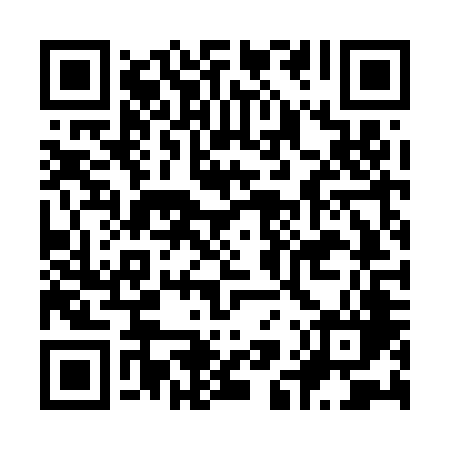 Prayer times for Agioi Apostoloi, GreeceWed 1 May 2024 - Fri 31 May 2024High Latitude Method: Angle Based RulePrayer Calculation Method: Muslim World LeagueAsar Calculation Method: HanafiPrayer times provided by https://www.salahtimes.comDateDayFajrSunriseDhuhrAsrMaghribIsha1Wed4:546:371:346:298:3110:082Thu4:526:361:346:298:3210:093Fri4:516:351:346:308:3310:114Sat4:496:331:346:308:3410:125Sun4:476:321:346:318:3510:146Mon4:466:311:336:318:3610:157Tue4:446:301:336:328:3710:178Wed4:426:291:336:328:3810:189Thu4:416:281:336:338:3910:1910Fri4:396:271:336:348:4010:2111Sat4:386:261:336:348:4110:2212Sun4:366:251:336:358:4210:2413Mon4:356:241:336:358:4310:2514Tue4:336:231:336:368:4410:2615Wed4:326:221:336:368:4510:2816Thu4:316:211:336:378:4610:2917Fri4:296:201:336:378:4710:3118Sat4:286:191:336:388:4810:3219Sun4:276:191:336:388:4910:3320Mon4:256:181:336:398:4910:3521Tue4:246:171:336:398:5010:3622Wed4:236:161:346:408:5110:3723Thu4:226:161:346:408:5210:3924Fri4:206:151:346:418:5310:4025Sat4:196:141:346:418:5410:4126Sun4:186:141:346:428:5510:4227Mon4:176:131:346:428:5510:4328Tue4:166:131:346:438:5610:4529Wed4:156:121:346:438:5710:4630Thu4:146:121:346:448:5810:4731Fri4:146:111:356:448:5810:48